РЕЗУЛЬТАТЫ  второго (очного) тураконкурса «Исследователь» - регионального этапа Всероссийского конкурса юношеских исследовательских работ учащихся 8-11-х классов им. В.И. ВернадскогоСекция 1: ЛИНГВИСТИКАСекция 2: ФИЛОЛОГИЯСекция 3: ИСТОРИЯ/ КРАЕВЕДЕНИЕСекция 4: ПСИХОЛОГИЯ, ФИЗИОЛОГИЯСекция 5: МАТЕМАТИКА-ФИЗИКАСекция 6: БИОЛОГИЯ/ЭКОЛОГИЯ/ГЕОГРАФИЯ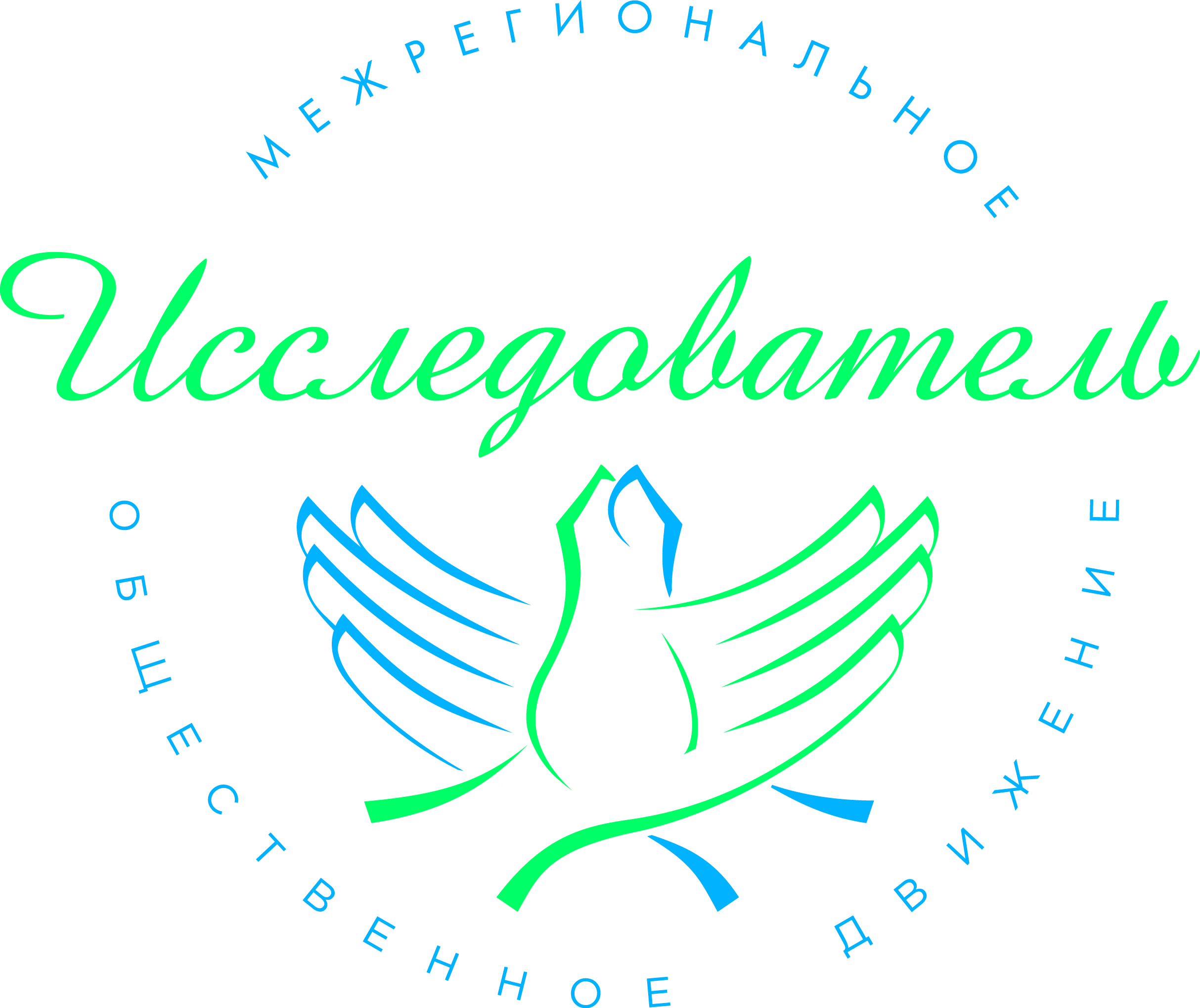 Министерство образования и науки Республики ТатарстанАкадемия наук Республики Татарстан Татарстанское республиканское отделение Межрегионального общественного движения творческих педагогов «Исследователь»Центр повышения квалификации АН РТ№п/пПолное официальное наименование учрежденияНазвание (тема)  работыКлассРЕЗУЛЬТАТ№п/пПолное официальное наименование учрежденияНазвание (тема)  работыКлассРЕЗУЛЬТАТ12345ГБОУ «Набережночелнинская школа № 87 для детей с ограниченными возможностями здоровья»Переводчик Google– это польза или вред?8СЕРТИФИКАТ МБОУ «Средняя общеобразовательная школа с углубленным изучением отдельных предметов №184 им. М.И. Махмутова» Советского района г. КазаниЯзык всовременном миреиего важность83 МЕСТОМБОУ «Гимназия № 179-центр образования», S179.kzn@tatar.ruРазновидности переводческих трансформаций на примере перевода английского поэтического текста Уолтераде ла Мэра «Снег»  (WalterdelaMare “Snow”)101 МЕСТОМБОУ «Средняя общеобразовательная школа №2» муниципального образования «Лениногорский муниципальный район» Республики Татарстан«Изучение сложной английской лексики с помощью сериала «Anne»113 МЕСТОМБОУ «Татарская гимназия №2» при КФУ Московского района г.Казани«Theanalysis of aphorisms in OscarFingalO’FlahertieWillsWilde’sliterary novel «The Picture of Dorian Gray»10ЛАУРЕАТМБОУ «Татарская гимназия №2» при КФУ Московского района г.Казани«The problem of creation and standardization words’ and expressions’ reductions in English nowadays: medical and computer vocabulary»10ЛАУРЕАТГБОУ «Набережночелнинская школа № 87 для детей с ограниченными возможностями здоровья»Сравнительный анализ английских и татарских народных сказок на примере сказок «Джек- победитель великанов» и «Находчивый джигит»8СЕРТИФИКАТ МБОУ «Татаро-английская гимназия № 16 » Приволжского района г. Казани

Лексические особенности языка fashion – блогеров  (на материале  социальных сетей)112 МЕСТО№п/пПолное официальное наименование учрежденияНазвание (тема)  работыКлассРЕЗУЛЬТАТ№п/пПолное официальное наименование учрежденияНазвание (тема)  работыКлассРЕЗУЛЬТАТ12345 МАОУ «Полилингвальная гимназия «Адымнар-Альметьевск»Использование цвета в стихотворениях С. А. Есенина 8СЕРТИФИКАТ МБОУ «Смаильская средняя общеобразовательная школа имени Героя Советского Союза Г.Г. Гильмутдинова» Балтасинского муниципального района Республики Татарстан«Фразеологизмы с компонентом «мифологическое имя собственное»9СЕРТИФИКАТ МБОУ «Шланговская средняя общеобразовательная школа» Дрожжановского муниципального района Республики Татарсан«Русские заимствования     в мишарском диалекте»11ЛАУРЕАТМБОУ «Большечекмакская основная общеобразовательная школа» Муслюмовского муниципального района Республики Татарстан«Пиковая дама. 
Повесть и фильм»8СЕРТИФИКАТ МБОУ "Мелекесская средняя общеобразовательная школа с углубленным изучением отдельных предметов" Тукаевского муниципального района РТМир детства глазами учителя в произведении М.Аромштам «Как дневник. Рассказы учительницы»8СЕРТИФИКАТ МБОУ "Средняя общеобразовательная школа № 119" Тоска уезжает, или я – новость (парадоксальность современного мира в детской поэзии М.Рупасовой»9ЛАУРЕАТМБОУ "Гимназия №90" г.КазаниВлияние социальных сетей на русский язык112 МЕСТОМБОУ «Поспеловская средняя общеобразовательная школа им. Героя Советского Союза Сафронова П.С.» Елабужского муниципального района Республики ТатарстанОбраз Надежды Андреевны Дуровой в произведениях Д.Л. Мордовцева103 МЕСТОМБОУ «Арская средняя общеобразовательная школа №1 им.В.Ф.Ежкова с углубленным изучением отдельных предметов» г.Арск Республики Татарстан«Волчья яма»- ловушка или предупреждение? (по произведению В.Быкова «Волчья яма»)8ЛАУРЕАТМБОУ «Татарская гимназия №2» при КФУ Московского района г.Казани«Образ ЗВЕРЯ в художественном романе Уильяма ДжеральдаГолдинга
"Повелитель мух"10СЕРТИФИКАТ МБОУ "Татаро-английская гимназия №16"Лексические трансформации в переводе стихотворений А. Ахматовой на татарский язык10ЛАУРЕАТМБОУ «Многопрофильный лицей №37»  Нижнекамского муниципального района Республики ТатарстанУчитель мечты или Классический наставник. Какой должен быть учитель в школе?8СЕРТИФИКАТ №п/пПолное официальное наименование учрежденияНазвание (тема)  работыКлассОбщий баллОбщий балл№п/пПолное официальное наименование учрежденияНазвание (тема)  работыКлассОбщий баллОбщий балл123455МБОУ «Многопрофильный лицей №187» Советского района г.Казани «Литературная карта Советского района г. Казани»,
8«Б»3 МЕСТО3 МЕСТОМБОУ «Джалильская средняя общеобразовательная школа №2» Сармановского муниципального района РТИстория села Новое Каширово 10А 9БСЕРТИФИКАТ СЕРТИФИКАТ МБОУ «Средняя общеобразовательная школа №28» Нижнекамского муниципального района Республики ТатарстанИске Рәҗәпавылытопонимикасы8СЕРТИФИКАТ МБОУ "Нурминская средняя общеобразовательная школа" Балтасинского муниципального района Республики Татарстан«История родного края - создание экологической тропы»8-9 СЕРТИФИКАТ МБОУ «Сунчелеевская средняя общеобразовательная школа имени академика Н.Т. Саврукова»  Аксубаевского муниципального района Республики Татарстан Значение символов и орнаментов чувашского национального костюма в жизни чуваш Аксубаевского района Республики Татарстан11ЛАУРЕАТМБОУ «Билярская средняя общеобразовательная школа» Алексеевского муниципального района Республики ТатарстанТрадиция села и история праздника 9 Пятница10СЕРТИФИКАТ МБОУ «Евлаштауская средняя общеобразовательная школа Сабинского муниципального района РТ»«Юные ленинградцы-дети блокадного города». По «дороге жизни» в Казань.9СЕРТИФИКАТ МБОУБимская средняя общеобразовательная школа Агрызского муниципального района Республика ТатарстанНациональные игры - характер народа11ЛАУРЕАТМБОУ "Средняя общеобразовательная школа №135 с углубленным изучением отдельных предметов" Кировского района г. КазаниИстория развития женских прав10АСЕРТИФИКАТ МБОУ «Средняя общеобразовательная школа №2» муниципального образования "Лениногорский муниципальный район" Республики Татарстан«Вышивка символов одежде татарского и русского народов»82 МЕСТОМБОУ «Средняя общеобразовательная школа №19» Нижнекамского муниципального района Республики ТатарстанМоя улица в моём городе9СЕРТИФИКАТ МБОУ «Средняя общеобразовательная школа №85 с углубленным изучением отдельных предметов» Ново-Савиновского района г. КазаниДекоративное панно «Святозарная Казань»83 МЕСТОМБОУ «Шубанская основная общеобразовательная школа» Балтасинского муниципального района Республики ТатарстанБританские и татарские мифические существа9СЕРТИФИКАТ МБОУ «Татарская гимназия №2» при КФУ Московского района г.КазаниСравнение истории британского и татарского кино112 МЕСТОМБОУ Карабашская средняя общеобразовательная школа №2Начало семейных  начал - портянки (кияүаякчу)9А1 МЕСТО№п/пПолное официальное наименование учрежденияНазвание (тема)  работыКлассОбщий балл№п/пПолное официальное наименование учрежденияНазвание (тема)  работыКлассОбщий балл12345Негосударственное (частное) Экспериментальное общеобразовательное учреждение «Гимназия им. В.В. Давыдова»Скетчбук: «Акселератор профессионального самоопределения»101 МЕСТОМБОУ Арская ОШ №7«Мотивы профессионального самоопределения старшеклассников сельской школы»10ЛАУРЕАТМБОУ «Многопрофильный лицей №187»Влияние школьных знаний на развитие лидерских качеств в представлениях лидеров.83 МЕСТОНегосударственное (частное) экспериментальное образовательное учреждение "Гимназия им. В.В.ДавыдоваВлияние опыта на интуитивное принятие решения8СЕРТИФИКАТ МБОУ «Средняя общеобразовательная школа №1 г.Мамадыш» Мамадышского муниципального района Республики Татарстан  «Взаимосвязь типа психологического компонента гестационной доминанты беременных                          с уровнем их личностной тревожности»10ЛАУРЕАТМБОУ «Средняя общеобразовательная школа № 55 с углубленным изучением отдельных предметов г. Казани» «Изучение возрастных и гендерных особенностей буллинга среди школьников»9б3 МЕСТОМБОУ «Гимназия №90» Советского района г.КазаниАктуальные проблемы профориентации учащихся102 МЕСТОМБОУ «СОШ №4, г. Агрыз, РТКак семьям пережить самоизоляцию и не разрушить отношения112 МЕСТОМАОУ «Лицей-интернат №1»ВЛИЯНИЕ ЭЛЕКТРОННЫХ СИГАРЕТ НА ЖИВОЙ ОРГАНИЗМ9БСЕРТИФИКАТ МБОУ «Многопрофильный лицей №187»Связь внутренней позиции школьника и отношения к детскому саду у первоклассников9бСЕРТИФИКАТ МБОУ «Средняя общеобразовательная школа № 2 города Агрыз Республики Татарстан»Проблема подросткового одиночества9СЕРТИФИКАТ МБОУ «Основная общеобразовательная школа №17 им. Н.А. Катина Зеленодольского муниципального района Республика Татарстана»Организация исследовательской работы по выявлению уровня активной гражданской позиции обучающихся9 ЛАУРЕАТМБОУ «Средняя общеобразовательная татарско-русская школа №48 с углубленным изучением отдельных предметов» Приволжского района г. КазаниВзаимосвязь особенностей характера человека и группы крови10СЕРТИФИКАТ МБОУ «Средняя общеобразовательная школа №30»Психофизиология и здоровье человека- психофизиология человека, гигиена, здоровый образ жизни.113 МЕСТОМБОУ «Лицей
№177» Ново –
Савиновского района г.
КазаньЗдоровье - главная жизненная ценность7БЛАУРЕАТ№п/пПолное официальное наименование учрежденияНазвание (тема)  работыКлассОбщий балл№п/пПолное официальное наименование учрежденияНазвание (тема)  работыКлассОбщий балл12345МБОУ «Гимназия № 90» Советского района г. Казани Исследование зависимости температуры испарения от рода жидкости8БЛАУРЕАТМБОУ «Многопрофильный лицей №188» Кировского района г. КазаниГеометрия глаза103 МЕСТОМАОУ «Лицей №2» г. Альметьевск РТМодульная система распознавания лиц 11

7 СЕРТИФИКАТ МБОУ «Мульминская средняя общеобразовательная школа Высокогорского муниципального района Республики Татарстан» Наблюдение за ночным небом северного полушария112 МЕСТОМБОУ «Средняя школа» №8" Елабужского МР РТРаспространение звука в разных агрегатных состояниях вещества10ЛАУРЕАТМБОУ «Средняя общеобразовательная школа №6» Нижнекамского муниципального района Республики ТатарстанЗадачи на вероятность без сложных формул10ЛАУРЕАТМБОУ «Средняя общеобразовательная школа №28»Медная нить, как средство защиты от электромагнитных волн9СЕРТИФИКАТ МБОУ «Полянская средняя общеобразовательная школа»  Спасского муниципального района Республики ТатарстанМетапредметный подход при решении задач в изучении математики8СЕРТИФИКАТ МБОУ «Лицей №177» г.КазаниРозы Гвидо Гранди103 МЕСТОМБОУ «Лицей №177»
г.КазаньВесикаПисцис10 а2 МЕСТОМБОУ «Гимназия № 90» Советского района г. Казани Способы изменения влажности воздуха. Фонтан Герона9В2 МЕСТОМБОУ «Многопрофильный лицей 188» Советского района г.КазаниНоев ковчег и Всемирнй потоп-вымысел или реальность8БСЕРТИФИКАТ №п/пПолное официальное наименование учрежденияНазвание (тема)  работыКлассРЕЗУЛЬТАТ№п/пПолное официальное наименование учрежденияНазвание (тема)  работыКлассРЕЗУЛЬТАТ12345МБОУ «Большеарташская ООШ» Сабинского муниципального района Республики Татарстан«Виды хвойных деревьев в составе зеленых насаждений п.г.т. Богатые Сабы»8СЕРТИФИКАТ МБОУ «СОШ №12» Вахитовского района г. КазаниПознавательный экотуризм для школьников8СЕРТИФИКАТ МБОУ «СОШ №10» Нижнекамского муниципального района Республики ТатарстанПолучение антисептика из хвои11бЛАУРЕАТМБОУ "Лицей им. В.В.Карпова" Зеленодольского муниципального района Республики ТатарстанШкольная экологическая тропа – путь к исследованию леса112 МЕСТОМБОУ «СОШ №30»Исследование видового разнообразия микроорганизмов перифитона в озерах с разной антропогенной нагрузкой в пределах г. Набережные Челны 82 МЕСТОМБОУ «Гимназия 6» Приволжский района г.КазаниПитьевая вода и способы ее очистки11 3 МЕСТОМБОУ «Русско-татарская средняя общеобразовательная школа №129» Приволжского района г. КазаниПолучение биополимеров в школьной лаборатории103 МЕСТОМБОУ “НурминскаяСОШ”Балтасинского муниципального района Республики Татарстан«Влияние погодных условий моего края на здоровье человека»11 СЕРТИФИКАТ МБОУ «Алешкин-Саплыкскаясош им. Дементьева В.С» Дрожжановского района РТ«Изучение растительного покрова водоемов в окрестностях деревни Старое ДувановоДрожжановского района Республики Татарстан»10СЕРТИФИКАТ МБОУ «СОШ №5 г.Азнакаево» РТ«Оценка загрязнения снега и его влияние на прорастание семян пшеницы и фасоли»9А 



10А 1 МЕСТОМБОУ «СОШ №6  г. Лениногорска» муниципального образования «Лениногорский муниципальный район»Биокоррозия металлов в нефтяной промышленности. 9АСЕРТИФИКАТ МБОУ “Тимершикская СОШ” Сабинского муниципального района РТИзучение состояния искусственного водоема “Балык күле”
села Тимершик Сабинского района Республики Татарстан8СЕРТИФИКАТ МБОУ «СОШ №30»Влияние фитонцидной активности растений на паразитирующих в них насекомых8ЛАУРЕАТМБОУ «Гимназия №90» Советского района г. КазаниВлияние токсичных металлов на здоровье человека10АСЕРТИФИКАТ МБОУ «Многопрофильный лицей №186 - «Перспектива» Приволжского района г.КазаниЭффективная утилизация пластиковых отходов, с помощью устройства по переработке пластиковых бутылок.11ЛАУРЕАТ